Załącznik nr 1. 
do Umowy nr………….. 
z dnia ……………. r.OPIS PRZEDMIOTU ZAMÓWIENIAPrzedmiotem zamówienia jest: :wykonanie i dostawa projektów graficznych materiałów firmowych, wykonanie i dostawa projektów graficznych materiałów informacyjnych,2a) wykonanie i dostawa materiałów informacyjnych, wykonanie i dostawa projektów graficznych materiałów promocyjnych, 3a) wykonanie i dostawa materiałów promocyjnych(dalej określane również jako „Produkt/Produkty”) dla Instytucji Pośredniczącej, dla Działania 2.17 Skuteczny wymiar sprawiedliwości Programu Operacyjnego Wiedza Edukacja Rozwój (dalej: PO WER).WYMAGANIA DOTYCZĄCE WYKONANIA PROJEKTÓW GRAFICZNYCH MATERIAŁÓW FIRMOWYCH I PROMOCYJNYCH ORAZ WYKONANIA PROJEKTÓW GRAFICZNYCH I WYKONANIA MATERIAŁÓW INFORMACYJNYCH MATERIAŁY FIRMOWEProjekt graficzny papieru firmowego w dwóch formatach: A4 i A3, używanego w korespondencji wewnętrznej i w korespondencji z podmiotami zewnętrznymi (zewnętrznej).projekt graficzny powinien zawierać: napis: Instytucja Pośrednicząca dla Działania 2.17 Skuteczny wymiar sprawiedliwości Program Operacyjny Wiedza Edukacja Rozwój na lata 2014-2020, oznakowanie: logotyp Ministerstwa Sprawiedliwości (MS) oraz logotypy Funduszy Europejskich i Unii Europejskiej, zgodnie z wytycznymi dla PO WER,stopkę z danymi teleadresowymi IP;projekt powinien uwzględniać:otwieranie m.in. w programie Ms Word 2010/2013,układ graficzny w orientacji strony w pionie i w poziomie, w wersji pełnokolorowej oraz w wersji monochromatycznej użytych logotypów.Łącznie 8 projektów graficznych.Projekt graficzny koperty w formatach: C5, C4 projekt graficzny powinien zawierać: napis: Instytucja Pośrednicząca dla Działania 2.17 Skuteczny wymiar sprawiedliwości Program Operacyjny Wiedza Edukacja Rozwój na lata 2014-2020, oznakowanie: logotyp Ministerstwa Sprawiedliwości (MS) oraz logotypy Funduszy Europejskich i Unii Europejskiej, zgodnie z wytycznymi dla PO WER,dane teleadresowymi IP;projekt powinien uwzględniać:otwieranie m.in. w programie Ms Word 2010/2013, Łącznie 4 projekty. Projekt graficzny prezentacji multimedialnej - slajdu tytułowego, środkowego i końcowego prezentacji multimedialnej. projekt graficzny powinien zawierać: napis: Instytucja Pośrednicząca dla Działania 2.17 Skuteczny wymiar sprawiedliwości Program Operacyjny Wiedza Edukacja Rozwój na lata 2014-2020, oznakowanie: logotyp Ministerstwa Sprawiedliwości (MS) oraz logotypy Funduszy Europejskich i Unii Europejskiej, zgodnie z wytycznymi dla PO WER,slajd końcowy: dane teleadresowe Ministerstwa, adres strony internetowej dedykowanej dla IP PO WER;projekt powinien uwzględniać:formę zapisu: .ppt, .pptx otwierającego się w programie Microsoft PowerPoint,układ graficzny w orientacji strony w poziomie, w wersji pełnokolorowej użytych logotypów.Łącznie 1 projekt.Projekt graficzny identyfikatora: dla organizatora konferencji - z uwzględnieniem napisu: ORGANIZATORdla uczestnika konferencji - z uwzględnieniem napisu UCZESTNIK. projekt graficzny powinien zawierać: napis: Instytucja Pośrednicząca dla Działania 2.17 Skuteczny wymiar sprawiedliwości Program Operacyjny Wiedza Edukacja Rozwój na lata 2014-2020, oznakowanie: logotyp Ministerstwa Sprawiedliwości (MS) oraz logotypy Funduszy Europejskich i Unii Europejskiej, zgodnie z wytycznymi dla PO WER,miejsce na dane: imię i nazwisko, instytucja, tytuł konferencji, data i miejsce konferencji;projekt powinien uwzględniać:otwieranie m.in. w programie Ms Word 2010/2013,możliwość automatycznego zaciągania danych (imię i nazwisko uczestnika/organizatora, instytucja) z arkusza programu Ms Excel,dopasowanie do wymiarów etui na identyfikator, którego parametry techniczne opisane zostały w cz. II OPZ,układ graficzny w orientacji poziomej, w wersji pełnokolorowej.Łącznie 2 projekty graficzne. MATERIAŁY INFORMACYJNEProjekt graficzny roll-up’a napis: Instytucja Pośrednicząca dla Działania 2.17 Skuteczny wymiar sprawiedliwości Program Operacyjny Wiedza Edukacja Rozwój na lata 2014-2020; oznaczenia niezbędne: logotyp MS oraz logotypy Funduszy Europejskich i Unii Europejskiej, zgodnie z wytycznymi dla PO WER;adres strony internetowej dedykowanej dla IP PO WER.Projekt graficzny i treść plakatu informacyjnego:opracowanie treści plakatu prezentującej podstawowe informacje na temat działania 2.17 PO WER, przy założeniu, że plakat skierowany będzie do przyszłych beneficjentów projektów, tj. instytucji, które w ramach PO WER będą realizowały projekty konkursowe;obowiązkowe informacje, które powinny zostać umieszczone na plakacie: Instytucja Pośrednicząca dla Działania 2.17 Skuteczny wymiar sprawiedliwości Program Operacyjny Wiedza Edukacja Rozwój na lata 2014-2020;oznaczenia niezbędne: logotyp MS oraz logotypy Funduszy Europejskich i Unii Europejskiej, zgodnie z wytycznymi dla PO WER;adres strony internetowej dedykowanej dla IP PO WER;dane teleadresowe IP PO WER.Projekt graficzny, treść, skład i łamanie ulotki informacyjnej:opracowanie treści ulotki prezentującej podstawowe informacje na temat działania 2.17 PO WER, przy założeniu, że ulotka skierowana będzie do przyszłych beneficjentów projektów tj. instytucji, które w ramach PO WER będą realizowały projekty konkursowe;obowiązkowe informacje, które powinny zostać umieszczone na ulotce: Instytucja Pośrednicząca dla Działania 2.17 Skuteczny wymiar sprawiedliwości Program Operacyjny Wiedza Edukacja Rozwój na lata 2014-2020;oznaczenia niezbędne: logotyp MS oraz logotypy Funduszy Europejskich i Unii Europejskiej, zgodnie z wytycznymi dla PO WER;adres strony internetowej dedykowanej dla IP PO WER;dane teleadresowe IP.Projekt graficzny tabliczek informacyjnych samoprzylepnych:obowiązkowe informacje, które powinny zostać umieszczone na tabliczce: „W tym miejscu realizowany jest projekt współfinansowany ze środków pomocy technicznej Programu Operacyjnego Wiedza Edukacja Rozwój na lata 2014-2020, Instytucja Pośrednicząca dla Działania 2.17 Skuteczny wymiar sprawiedliwości”;oznaczenia niezbędne: logotyp MS oraz logotypy Funduszy Europejskich i Unii Europejskiej, zgodnie z wytycznymi dla PO WER;adres strony internetowej dedykowanej dla IP PO WER.Projekt graficzny etykiet samoprzylepnych: napis: Instytucja Pośrednicząca dla Działania 2.17 Skuteczny wymiar sprawiedliwości Program Operacyjny Wiedza Edukacja Rozwój na lata 2014-2020;oznakowanie: logotyp MS oraz logotypy Funduszy Europejskich i Unii Europejskiej, zgodnie z wytycznymi dla PO WER;opcjonalnie adres strony internetowej dedykowanej dla IP PO WER.Wykonanie materiałów informacyjnych zgodnie z opisem technicznym w cz. II OPZ.MATERIAŁY PROMOCYJNEProjekt graficzny teczki okładkowej na dokumenty A4.przód teczki powinien zawierać:napis: Instytucja Pośrednicząca dla Działania 2.17 Skuteczny wymiar sprawiedliwości Program Operacyjny Wiedza Edukacja Rozwój na lata 2014-2020, oznakowanie: logotyp Ministerstwa Sprawiedliwości (MS) oraz logotypy Funduszy Europejskich i Unii Europejskiej, zgodnie z wytycznymi dla PO WER,opcjonalnie: motyw/grafika;tył teczki powinien zawierać:napis: Ministerstwo Sprawiedliwości, dane teleadresowe IP,adres strony internetowej dedykowanej dla IP PO WER.Projekt graficzny notesu:napis: Instytucja Pośrednicząca dla Działania 2.17 Skuteczny wymiar sprawiedliwości Program Operacyjny Wiedza Edukacja Rozwój na lata 2014-2020;oznakowanie: logotyp MS oraz logotypy Funduszy Europejskich i Unii Europejskiej, zgodnie z wytycznymi dla PO WER;adres strony internetowej dedykowanej dla IP PO WER;opcjonalnie: motyw/grafika na okładce.Projekt graficzny nadruku na długopis: oznakowanie: logotyp MS oraz logotypy Funduszy Europejskich i Unii Europejskiej, zgodnie z wytycznymi dla PO WER,opcjonalnie: adres strony internetowej dedykowanej dla IP PO WER.Projekt graficzny nadruku na smycz:oznakowanie monochromatyczne: logotyp MS oraz logotypy Funduszy Europejskich i Unii Europejskiej, zgodnie z wytycznymi dla PO WER,adres strony internetowej dedykowanej dla IP PO WER;Okładka na identyfikator - zgodnie z opisem zamieszczonym w cz. II OPZ.Wykonanie materiałów promocyjnych zgodnie z opisem technicznym w cz. II OPZ.INFORMACJE DOTYCZĄCE WYKONANIA MATERIAŁÓW INFORMACYJNYCH I  PROMOCYJNYCH Uwagi:logotypy, napisy i znaki umieszczane na Produktach muszą być trwale z nimi związane, Produkty muszą być pierwszego gatunku, fabrycznie nowe i wolne od wad oraz spełniać warunki określone dla produktów bezpiecznych w rozumieniu art. 4 ustawy z dnia 12 grudnia 2003 r. o ogólnym bezpieczeństwie produktów (tekst jedn.: Dz. U. z 2016 r. poz. 2047),Produkty muszą być spójne kolorystycznie, tzn. np. „granat” na jednym produkcie powinien być zgodny z „granatem” na innym produkcie oraz taki sam, jeśli Produkt jest wykonany z tego samego materiału.INFORMACJE DODATKOWE Przed przystąpieniem do realizacji zamówienia, w ciągu 5 dni roboczych od dnia podpisania umowy, Zamawiający zorganizuje spotkanie w swojej siedzibie, podczas którego omówi z Wykonawcą harmonogram realizacji zamówienia. Wykonawca podczas realizacji zamówienia zobowiązany jest do wyjaśniania wątpliwości dotyczących przedmiotu zamówienia i zastosowanych rozwiązań, osobom wskazanym przez Zamawiającego, telefonicznie, pisemnie lub mailowo, lub jeśli to konieczne, podczas osobistego spotkania w siedzibie Zamawiającego.Wykonawca jest zobowiązany do podania na etapie projektowym szczegółowych, wyczerpujących parametrów dotyczących proponowanych materiałów.Lp.Nazwa materiałuOpis materiałuIlość (nie więcej niż)MATERIAŁY INFORMACYJNEMATERIAŁY INFORMACYJNEMATERIAŁY INFORMACYJNEMATERIAŁY INFORMACYJNE1.Roll-upwymiary: 85 lub 100 x 200 cm,waga: 3,5 – 4 kg, konstrukcja: aluminium z mechanizmem samonawijającym, składany maszt,dwie stabilne aluminiowe stopki,nadruk: jednostronny, wielokolorowy, w skali CMYK (4+0), technika dowolna, trwała, akcesoria: pokrowiec sztywny, kolor dowolny.Przykład:3 szt.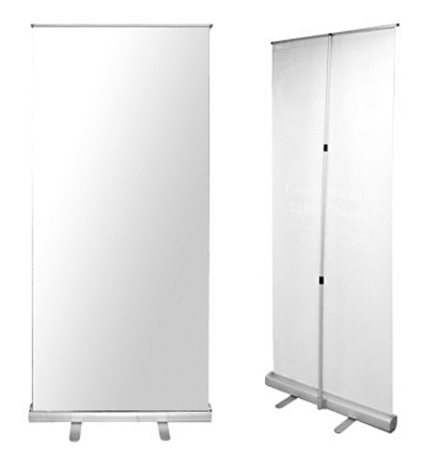 2.Ulotkaformat: A4, falcowany na 2 lub 3,druk: dwustronny, wielokolorowy, w skali CMYK (4+4),papier: kredowy, matowy, gramatura min. 150 g/m2,wykończenie: lakier dyspersyjny mat 1+1,liczba stron: 4 lub 6. 5 000 szt.3.Plakat informacyjny format: A3,druk: jednostronny, wielokolorowy, w skali CMYK (4+0),papier: kredowy, matowy minimum 300g/m2,wykończenie: lakier dyspersyjny mat 1+0.200 szt.4.Tabliczka informacyjna samoprzylepnaformat: A5,materiał: płyta pleksi, akrylowa lub PVC,kolor: biały,nadruk: jednostronny, wielokolorowy, w skali CMYK (4+0), techniką dowolną, trwałą.Przykład: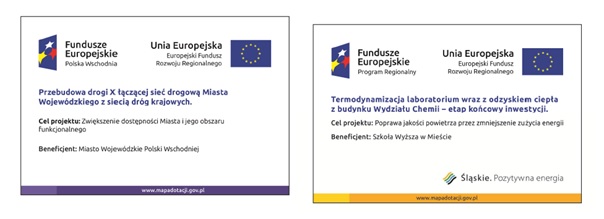 10 szt.5. Etykiety samoprzylepneformat: 30 mm dł. x 20 mm szer., 100 mm dł. x 55 mm szer., materiał: papier błysk, co najmniej 90 gram lub inny, po akceptacji Zamawiającego,wykończenie: powlekanie folią,nadruk: jednostronny, wielokolorowy, w skali CMYK (4+0), techniką dowolną, trwałą.po 200 szt. każdego formatuMATERIAŁY PROMOCYJNEMATERIAŁY PROMOCYJNEMATERIAŁY PROMOCYJNEMATERIAŁY PROMOCYJNE1.Teczkaformat:po złożeniu: 220 x 305 x , po rozłożeniu: 505 x 395 mm (lub 515 x , lub 495 x ),papier: ekologiczny 250 - 300 g/m2, matowy, pochodzący w 100% z makulatury (matowy biały lub szaro-oliwkowy) lub z surowej litej tektury ekologicznej,uszlachetnianie: folia soft touch (dotyczy użycia jako materiału do wykonania teczki papieru ekologicznego 250 g/m2),nadruk: jednostronny, wielokolorowy, w skali CMYK (4+0),nadruk: na przodzie i tyle teczki, techniką dowolną, trwałą,introligatornia: sztancowanie z wykrojnika drukarni.Przykład: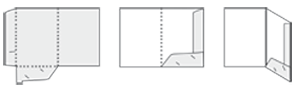 700 szt.2.Notesblok klejony (po krótszym boku), złożony z minimum 50 kartek + okładka, format: A5,okładka: papier: pochodzący w 100% z makulatury, ekologiczny 250 - 300 g/m2 (matowy biały lub szaro-oliwkowy ) lub z surowej litej tektury ekologicznej,okładka nadruk: jednostronny, wielokolorowy, w skali CMYK (4+0),środek: papier pochodzący w 100 % z makulatury, ekologiczny 70-80g /m2, środek nadruk: 1 kolor Pantone Gray 1+1 (nadruk w kratkę lub w linie),nadruk: techniką dowolną, trwałą.700 szt. 3.Długopis długopis automatyczny, metalowy z lakierowanym korpusem, z błyszczącym chromowanym klipem i szpicem,wkład niebieski,kolor obudowy: preferowany pomarańczowy (odpowiedni kontrast, który zagwarantuje odpowiednią czytelność obowiązkowych logotypów),nadruk: techniką dowolną, trwałą.700 szt. Przykład: 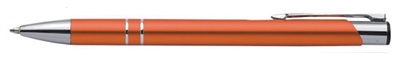 4.Smyczszerokość: około 15 mm do 20 mm, długość: około 90 - 100 cm, zakończona srebrnym, metalowym karabińczykiem,preferowany kolor: pomarańczowy,nadruk: kolorowy, techniką dowolną, trwałą.Przykład: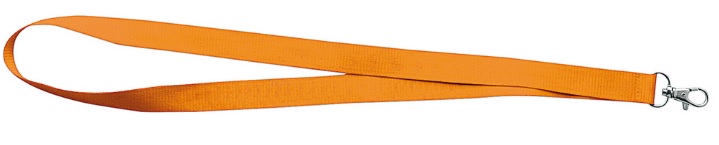 200 szt.5.Identyfikator etui format: wymiary zewnętrzne około: 74 mm x 91 mm,wymiary wydruku: 54 mm x 85,6 mm,folia wysokoprzezroczysta:przednia: półtwarda,tylna: twarda,otwór na zapięcie smyczy.Przykład: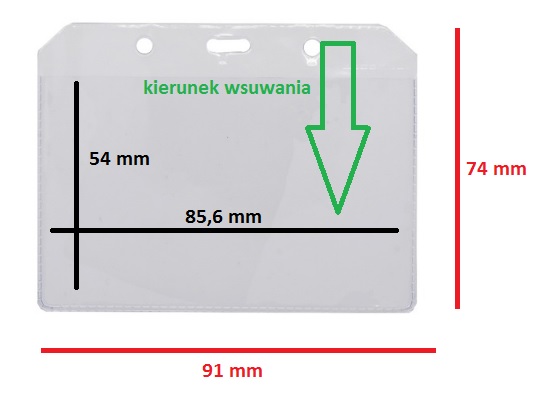 200 szt.